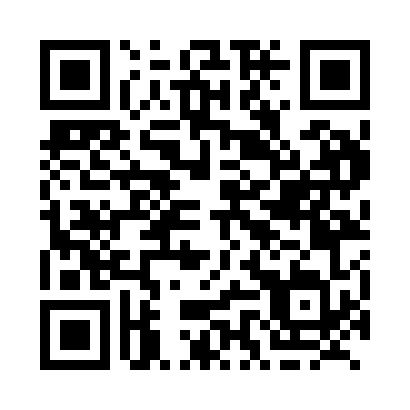 Prayer times for Howe Bay, Prince Edward Island, CanadaMon 1 Jul 2024 - Wed 31 Jul 2024High Latitude Method: Angle Based RulePrayer Calculation Method: Islamic Society of North AmericaAsar Calculation Method: HanafiPrayer times provided by https://www.salahtimes.comDateDayFajrSunriseDhuhrAsrMaghribIsha1Mon3:205:221:146:389:0511:072Tue3:215:231:146:389:0511:073Wed3:225:231:146:389:0511:064Thu3:235:241:146:389:0411:055Fri3:245:251:146:389:0411:046Sat3:255:251:156:389:0411:037Sun3:265:261:156:389:0311:028Mon3:285:271:156:389:0311:019Tue3:295:281:156:379:0211:0010Wed3:315:291:156:379:0110:5911Thu3:325:291:156:379:0110:5812Fri3:345:301:156:369:0010:5713Sat3:355:311:166:368:5910:5514Sun3:375:321:166:368:5910:5415Mon3:385:331:166:358:5810:5216Tue3:405:341:166:358:5710:5117Wed3:415:351:166:358:5610:4918Thu3:435:361:166:348:5510:4819Fri3:455:371:166:348:5410:4620Sat3:475:381:166:338:5310:4521Sun3:485:391:166:338:5210:4322Mon3:505:401:166:328:5110:4123Tue3:525:411:166:318:5010:4024Wed3:545:431:166:318:4910:3825Thu3:555:441:166:308:4810:3626Fri3:575:451:166:298:4710:3427Sat3:595:461:166:298:4610:3228Sun4:015:471:166:288:4510:3029Mon4:035:481:166:278:4310:2830Tue4:055:491:166:278:4210:2731Wed4:065:511:166:268:4110:25